ПРОЄКТ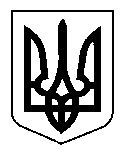 ВЕЛИКООЛЕКСАНДРІВСЬКА СЕЛИЩНА РАДАВЕЛИКООЛЕКСАНДРІВСЬКОГО РАЙОНУХЕРСОНСЬКОЇ ОБЛАСТІВОСЬМОГО СКЛИКАННЯДванадцята сесіяРІШЕННЯВід                  2021 року                смт Велика Олександрівка                       №Про встановлення надбавки Чхало С.В.Відповідно до постанови Кабінету Міністрів України від 23 березня                    2011 року № 373 «Про встановлення надбавки педагогічним працівникам закладів дошкільної, позашкільної, загальної середньої, професійної (професійно-технічної), вищої освіти, інших установ і закладів незалежно від їх підпорядкування» (із змінами, внесеними згідно з Постановами КМ), з метою підвищення престижності праці педагогічних працівників, керуючись статтями 25, 26 Закону України «Про місцеве самоврядування в Україні», селищна радаВИРІШИЛА:1. Установити Чхало Сергію Васильовичу – директору Іщенської загальноосвітньої школи I-III ступенів, надбавку в розмірі 20 відсотків посадового окладу з 01 вересня 2021 року по 31 грудня 2021 року у межах  фонду оплати праці.2. Контроль за виконанням цього рішення покласти на постійну комісію селищної ради з питань бюджету, фінансів, соціально-економічного розвитку, житлово-комунального господарства та управління майном комунальної власності.Селищний голова                                                                            Н.В. Корнієнко